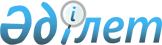 О внесении изменений и дополнения в приказ Министра экономики и бюджетного планирования Республики Казахстан от 9 сентября 2013 года № 275 "Об утверждении перечня бюджетных инвестиционных и концессионных проектов, финансирование разработки или корректировки, а также проведение необходимых экспертиз технико-экономических обоснований, консультативное сопровождение концессионных проектов которых осуществляется за счет средств распределяемой бюджетной программы 002 "Разработка или корректировка, а также проведение необходимых экспертиз технико-экономических обоснований бюджетных инвестиционных и концессионных проектов, консультативное сопровождение концессионных проектов" Министерства экономики и бюджетного планирования Республики Казахстан на 2013 год"Приказ Министра экономики и бюджетного планирования Республики Казахстан от 17 октября 2013 года № 314. Зарегистрирован в Министерстве юстиции Республики Казахстан 5 ноября 2013 года № 8879

      В соответствии с пунктами 454, 462, 468 Правил исполнения бюджета и его кассового обслуживания, утвержденных постановлением Правительства Республики Казахстан от 26 февраля 2009 года № 220, и пунктом 26 Правил рассмотрения, отбора, мониторинга и оценки реализации бюджетных инвестиционных проектов, утвержденных постановлением Правительства Республики Казахстан от 17 апреля 2009 года № 545, ПРИКАЗЫВАЮ:



      1. Внести в приказ Министра экономики и бюджетного планирования Республики Казахстан от 9 сентября 2013 года № 275 «Об утверждении перечня бюджетных инвестиционных и концессионных проектов, финансирование разработки или корректировки, а также проведение необходимых экспертиз технико-экономических обоснований, консультативное сопровождение концессионных проектов которых осуществляется за счет средств распределяемой бюджетной программы 002 «Разработка или корректировка, а также проведение необходимых экспертиз технико-экономических обоснований бюджетных инвестиционных и концессионных проектов, консультативное сопровождение концессионных проектов» Министерства экономики и бюджетного планирования Республики Казахстан на 2013 год» (зарегистированный в Реестре государственной регистрации нормативных правовых актов № 8759) следующие изменения и дополнение:



      в перечне бюджетных инвестиционных и концессионных проектов, финансирование разработки или корректировки, а также проведение необходимых экспертиз технико-экономических обоснований, консультативное сопровождение концессионных проектов которых осуществляется за счет средств распределяемой бюджетной программы 002 «Разработка или корректировка, а также проведение необходимых экспертиз технико-экономических обоснований бюджетных инвестиционных и концессионных проектов, консультативное сопровождение концессионных проектов» Министерства экономики и бюджетного планирования Республики Казахстан на 2013 год, утвержденном указанным приказом:



      строки, порядковые номера 1 и 2, изложить в следующей редакции:

«                                                                  »;

      дополнить строкой, порядковый номер 11-1, следующего содержания:

«                                                                  »;

      строку, порядковый номер 12, исключить;



      строку, порядковый номер 14, изложить в следующей редакции:

«                                                                  »;

      строку:

«                                                                  »;

      изложить в следующей редакции:

«                                                                  ».

      2. Департаменту инвестиционной политики Министерства экономики и бюджетного планирования Республики Казахстан (Тумабаев К.М.):



      1) обеспечить государственную регистрацию настоящего приказа в Министерстве юстиции Республики Казахстан;



      2) направить настоящий приказ на официальное опубликование после его государственной регистрации;



      3) обеспечить опубликование настоящего приказа на официальном интернет-ресурсе Министерства экономики и бюджетного планирования Республики Казахстан.



      3. Контроль за исполнением настоящего приказа возложить на вице-министра экономики и бюджетного планирования Республики Казахстан Кусаинова М.А.



      4. Настоящий приказ вводится в действие со дня его государственной регистрации и подлежит официальному опубликованию.      Министр                                    Е. Досаев
					© 2012. РГП на ПХВ «Институт законодательства и правовой информации Республики Казахстан» Министерства юстиции Республики Казахстан
				1Строительство и эксплуатация многопрофильной клинической больницы на 300 коек при республиканском государственном предприятии «Карагандинский государственный медицинский университет» в городе Караганда7 639,002Строительство и эксплуатация многопрофильной больницы на 300 коек при республиканском государственном казенном предприятии «Казахский национальный медицинский университет имени С.Д. Асфендиярова» в городе Алматы6 858,0011-1Создание электронной системы хранения и каталогизации архивов Национального картографо-геодезического фонда Республики Казахстан4 923,0014Строительство и эксплуатация исправительного учреждения на 1500 мест в Карагандинской области23 100,00Итого299 002,45157 561,00Итого297 125,4537 597,00